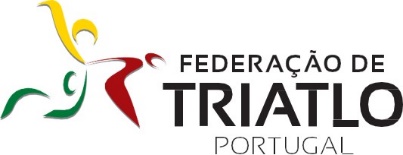 GUIA DAS COMPETIÇÕES 2019REGIÃO CENTRO LITORALLISBOA E LEIRIAOs novos desafios que se apresentam à nossa modalidade pelo crescimento do nº de atletas e clubes, a maior procura por novas formas de estar no Triatlo, o maior nº de organizadores interessados e a contenção orçamental dos clubes e das famílias, exigem adaptações na calendarização das provas.Em 2019 as alterações a implementar prendem-se com a inclusão dos Cadetes que terão o seu Circuito regional e passam a contar para a classificação coletiva do seu clube nas provas e Circuito assim como já acontecia com os Juvenis, com a retirada do título de vencedor do Circuito no escalão de Iniciados e com o não considerar os atletas e clubes de outras regiões nos resultados individuais e coletivos das provas.Assim, publicamos abaixo as normas das competições regionais para 2019. Composição dos quadros competitivosCircuito Jovem do Centro Litoral - 7 aos 17 anosTítulos em disputa: Vencedor do Circuito Regional por Clubes. Vencedor do Circuito Regional em Juvenis e Cadetes em cada género.Resultados a elaborar nas provas: Benjamins, Infantis, Iniciados, Juvenis e Cadetes em masculinos e femininos da região, e equipas da região no conjunto de ambos os géneros.Todas as etapas contam para o resultado final da competição. No caso de cancelamento de alguma prova, a mesma poderá não ser substituída por outra, contando assim as que efetivamente se realizam.Pontuações, classificações e critério de desempate:O nº de pontos obtidos por cada atleta contam para a classificação da sua equipa na prova. Aos individuais, não federados e federados de outras regiões não é atribuída pontuação.Nas provas e também para efeitos de pontuação para o circuito regional, aplica-se aos atletas Juvenis e Cadetes a tabela:Em cada prova, para efeitos de pontuação para o circuito regional, aplica-se aos clubes a tabela:No final do Circuito Regional por clubes, a classificação coletiva é apurada segundo o maior nº de pontos obtidos por cada clube no conjunto de todas as provas;Em situação de empate no final em Juvenis, Cadetes e Clubes, o desempate é efetuado de acordo com as seguintes regras e ordem:Pela melhor classificação numa prova;Pela melhor classificação em duas provas;Pelo maior número de melhores resultados;Pela melhor classificação na última prova.Circuito jovem de Outono (iniciação/preparação) - 7 aos 17 anosMais informação no Guia dos Circuitos regionais Jovens em http://www.federacao-triatlo.pt/ftp2015/competicoes/calendarios-regionais-2019/ Versão de 24 de Dezembro de 2018DATAETAPADESIGNAÇÃOLOCALORGANIZADORDomingo, 10 de Fevereiro 1II Aquatlo segmentado do LXTRIATHLONPiscina de Santa Clara e Pista Moniz Pereira, LisboaLXTRIATHLONSábado, 30 de Março2II Duatlo Cross de Os BelenensesParque Florestal de Monsanto, LisboaCF “Os Belenenses”Sábado, 6 de Abril 3II Aquatlo segmentado do CN AmadoraPiscinas da ReboleiraCN AmadoraQuinta-feira, 25 de Abril 4I Triatlo de Vieira de LeiriaData por confirmarPiscinas de VieiraDesportivo Náutico da Marinha GrandeQuarta-feira, 1 de Maio5III Duatlo Cross da SFRA AmadoraRegimento de LanceirosSFRA AmadoraSábado, 15 de Junho6Triatlo Jovem de Peniche (individual+ estafetas)Porto de PescaPeniche Amigos ClubeClassificaçãoPontosClassificaçãoPontosClassificaçãoPontosClassificaçãoPontos1º10026º7551º5076º252º9927º7452º4977º243º9828º7353º4878º234º9729º7254º4779º225º9630º7155º4680º216º9531º7056º4581º207º9432º6957º4482º198º9333º6858º4383º189º9234º6759º4284º1710º9135º6660º4185º1611º9036º6561º4086º1512º8937º6462º3987º1413º8838º6363º3888º1314º8739º6264º3789º1215º8640º6165º3690º1116º8541º6066º3591º1017º8442º5967º3492º918º8343º5868º3393º819º8244º5769º3294º720º8145º5670º3195º621º8046º5571º3096º522º7947º5472º2997º423º7848º5373º2898º324º7749º5274º2799º225º7650º5175º26100º e restantes1ClassificaçãoPontosClassificaçãoPontosClassificaçãoPontosClassificaçãoPontos1º2106º15011º10016º502º1907º14012º9017º403º1808º13013º8018º304º1709º12014º7019º205º16010º11015º6020º e seguintes10DATAETAPADESIGNAÇÃOLOCALORGANIZADORSábado, 12 de Outubro 1II Duatlo Jovem BTT de SintraData por confirmarEstabelecimento Prisional de Sintra CCD SintrenseSábado, 26 de Outubro 2I Duatlo Cross Alta de LisboaData por confirmarParque Alta de Lisboa LxTriathlon